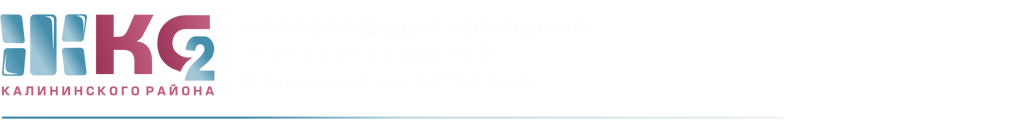 ОТЧЕТо доначислениях ИПУ по актам с 25.11.2019 - 29.11.2019г.ПериодКоличествоПерерасчет (руб.)с  25.11.19   по 29.11.1912233,56передано для проверки25проверено22выявлено с нарушениями3